Reason 1Reason 2Reason 3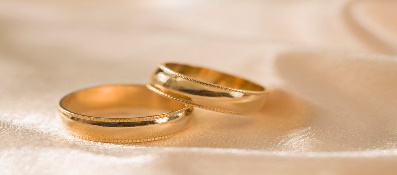 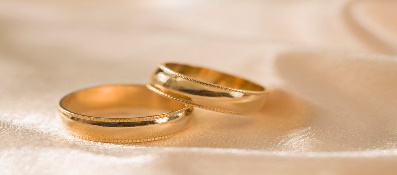 